附件3指南工作流程示意图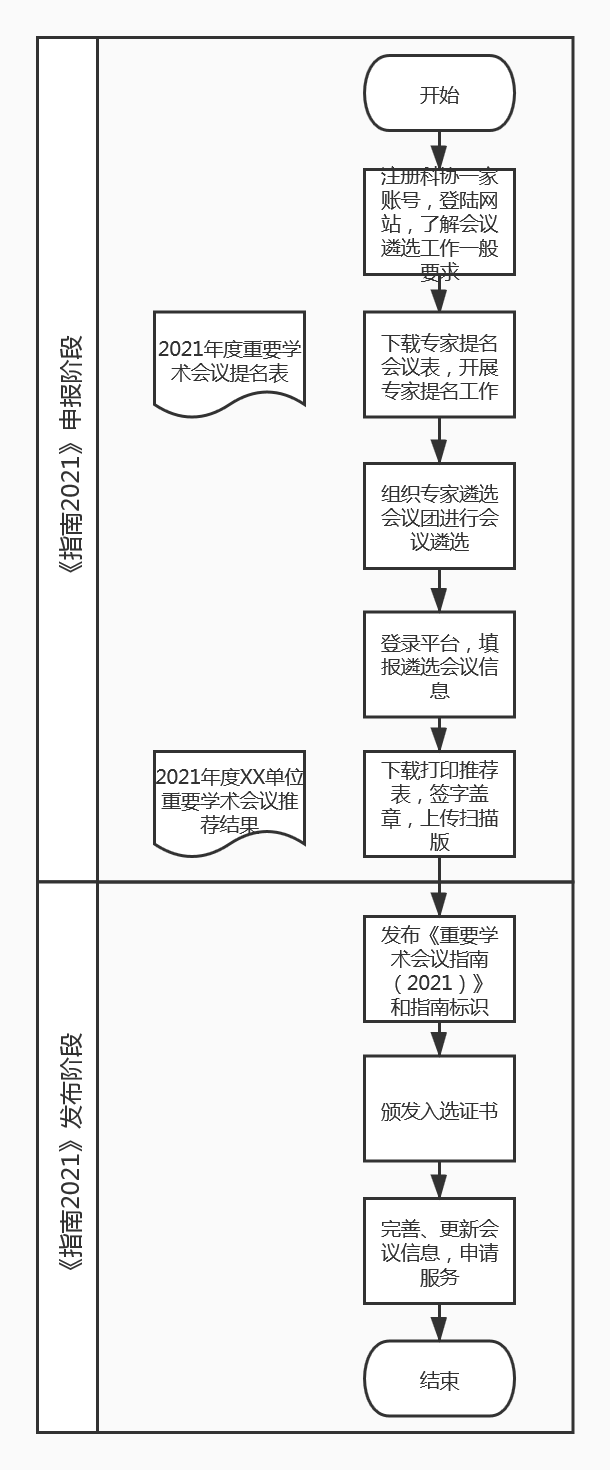 